UNDERGRADUATE CURRICULUM COMMITTEE (UCC)
PROPOSAL FORM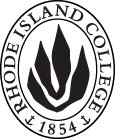 Cover page	scroll over blue text to see further important instructions: please read.N.B. DO NOT USE HIGHLIGHT, please DELETE THE WORDS THAT DO NOT APPLY TO YOUR PROPOSALALL numbers in section (A) need to be completed, including the impact ones.C. Program Proposals   complete only what is relevant to your proposal Delete this whole page if the proposal is not revising, creating, deleting or suspending any progam.D. SignaturesChanges that affect General Education in any way MUST be approved by ALL Deans and COGE Chair.Changes that directly impact more than one department/program MUST have the signatures of all relevant department chairs, program directors, and relevant dean (e.g. when creating/revising a program using courses from other departments/programs). Check UCC manual 4.2 for further guidelines on whether the signatures need to be approval or acknowledgement.Proposals that do not have appropriate approval signatures will not be considered. Type in name of person signing and their position/affiliation.Send electronic files of this proposal and accompanying catalog copy to curriculum@ric.edu and a printed or electronic signature copy of this form to the current Chair of UCC. Check UCC website for due dates.D.1. Approvals:   required from programs/departments/deans who originate the proposal.  may include multiple departments, e.g., for joint/interdisciplinary prposals. D.2. Acknowledgements: REQUIRED from OTHER PROGRAMS/DEPARTMENTS IMPACTED BY THE PROPOSAL. SIGNATURE DOES NOT INDICATE APPROVAL, ONLY AWARENESS THAT THE PROPOSAL IS BEING SUBMITTED.  CONCERNS SHOULD BE BROUGHT TO THE UCC COMMITTEE MEETING FOR DISCUSSIONA.1. Course or programB. A. Theatre/Performance ConcentrationB. A. Theatre/Performance ConcentrationB. A. Theatre/Performance ConcentrationB. A. Theatre/Performance ConcentrationA.2. Proposal typeProgram:   revision Program:   revision Program:   revision Program:   revision A.3. OriginatorWilliam WilsonHome departmentMusic, Theatre, and DanceMusic, Theatre, and DanceMusic, Theatre, and DanceA.4. Context and Rationale The B.A. Theatre/Performance Concentration has not been changed in more than 30 years.  A clear progression through a sequence of acting courses is not currently present.  This proposal will fix this issue by providing students with an eight-course acting sequence from Acting I to Acting VIII, with flexibility built in to accommodate Spring starts, transfer students and those who need to take a leave of absence.  The current program contains outdated courses such as THTR 302:  Oral Interpretation, which will be deleted in a separate proposal.  This proposal adds more writing to the concentration with THTR 229 Playwrighting, more play analysis with THTR 223:  Script Analysis, a specific Shakespeare course: THTR 323, a specific Theatrical Devising Course:  THTR 421, a second level of Movement training with THTR 227, and THTR 416 Makeup for Stage, Film and Television as an option.This revision aims to do the following: Change the core theatre requirements to:THTR 105	Introduction to Theatre(3)	THTR 110 	Fundamentals of Design (3)		THTR  178 (2X)	Theatre Production(2)THTR 278		Theatre Production(1)					THTR 460		Senior Seminar(3)			THTR 091		Portfolio Review (0)Therefore removing THTR 440 and THTR 441 from the core and adding THTR 091 to the core. Move THTR 440 and THTR 441 to D.  PerformanceEliminate THTR 220, THTR 221, THTR 321, and THTR 416, from D.  Performance and add THTR 120, THTR 121, THTR 223, THTR 226, THTR 227, THTR 224, THTR 322, THTR 323, THTR 420, THTR 421 to D.  Performance.Delete THTR 422:  Period Styles I and THTR 423:  Period Styles IIAdd THTR 229: Playwrighting, and THTR 416 Makeup to “Four Courses From”Eliminate 12 credit cognate.The following substitutions will be put in place for students currently in the program:THTR 091:  Only required of new studentsTHTR 120:  Substituted for THTR 222THTR 121:  Substituted for THTR 221THTR 226:  Substituted for THTR 220THTR 223:  Substituted for THTR 320THTR 227:  Will count as electives for current studentsTHTR 224:  Will count as electives for current studentsTHTR 322:  Substituted for THTR 321THTR 323:  Substituted for THTR 423THTR 420:  Substituted for THTR 422THTR 421:  Not required of new studentsTHTR 224 and THTR 419:  Will count as electives for new studentsTotal credits will go from 64 to 65.The B.A. Theatre/Performance Concentration has not been changed in more than 30 years.  A clear progression through a sequence of acting courses is not currently present.  This proposal will fix this issue by providing students with an eight-course acting sequence from Acting I to Acting VIII, with flexibility built in to accommodate Spring starts, transfer students and those who need to take a leave of absence.  The current program contains outdated courses such as THTR 302:  Oral Interpretation, which will be deleted in a separate proposal.  This proposal adds more writing to the concentration with THTR 229 Playwrighting, more play analysis with THTR 223:  Script Analysis, a specific Shakespeare course: THTR 323, a specific Theatrical Devising Course:  THTR 421, a second level of Movement training with THTR 227, and THTR 416 Makeup for Stage, Film and Television as an option.This revision aims to do the following: Change the core theatre requirements to:THTR 105	Introduction to Theatre(3)	THTR 110 	Fundamentals of Design (3)		THTR  178 (2X)	Theatre Production(2)THTR 278		Theatre Production(1)					THTR 460		Senior Seminar(3)			THTR 091		Portfolio Review (0)Therefore removing THTR 440 and THTR 441 from the core and adding THTR 091 to the core. Move THTR 440 and THTR 441 to D.  PerformanceEliminate THTR 220, THTR 221, THTR 321, and THTR 416, from D.  Performance and add THTR 120, THTR 121, THTR 223, THTR 226, THTR 227, THTR 224, THTR 322, THTR 323, THTR 420, THTR 421 to D.  Performance.Delete THTR 422:  Period Styles I and THTR 423:  Period Styles IIAdd THTR 229: Playwrighting, and THTR 416 Makeup to “Four Courses From”Eliminate 12 credit cognate.The following substitutions will be put in place for students currently in the program:THTR 091:  Only required of new studentsTHTR 120:  Substituted for THTR 222THTR 121:  Substituted for THTR 221THTR 226:  Substituted for THTR 220THTR 223:  Substituted for THTR 320THTR 227:  Will count as electives for current studentsTHTR 224:  Will count as electives for current studentsTHTR 322:  Substituted for THTR 321THTR 323:  Substituted for THTR 423THTR 420:  Substituted for THTR 422THTR 421:  Not required of new studentsTHTR 224 and THTR 419:  Will count as electives for new studentsTotal credits will go from 64 to 65.The B.A. Theatre/Performance Concentration has not been changed in more than 30 years.  A clear progression through a sequence of acting courses is not currently present.  This proposal will fix this issue by providing students with an eight-course acting sequence from Acting I to Acting VIII, with flexibility built in to accommodate Spring starts, transfer students and those who need to take a leave of absence.  The current program contains outdated courses such as THTR 302:  Oral Interpretation, which will be deleted in a separate proposal.  This proposal adds more writing to the concentration with THTR 229 Playwrighting, more play analysis with THTR 223:  Script Analysis, a specific Shakespeare course: THTR 323, a specific Theatrical Devising Course:  THTR 421, a second level of Movement training with THTR 227, and THTR 416 Makeup for Stage, Film and Television as an option.This revision aims to do the following: Change the core theatre requirements to:THTR 105	Introduction to Theatre(3)	THTR 110 	Fundamentals of Design (3)		THTR  178 (2X)	Theatre Production(2)THTR 278		Theatre Production(1)					THTR 460		Senior Seminar(3)			THTR 091		Portfolio Review (0)Therefore removing THTR 440 and THTR 441 from the core and adding THTR 091 to the core. Move THTR 440 and THTR 441 to D.  PerformanceEliminate THTR 220, THTR 221, THTR 321, and THTR 416, from D.  Performance and add THTR 120, THTR 121, THTR 223, THTR 226, THTR 227, THTR 224, THTR 322, THTR 323, THTR 420, THTR 421 to D.  Performance.Delete THTR 422:  Period Styles I and THTR 423:  Period Styles IIAdd THTR 229: Playwrighting, and THTR 416 Makeup to “Four Courses From”Eliminate 12 credit cognate.The following substitutions will be put in place for students currently in the program:THTR 091:  Only required of new studentsTHTR 120:  Substituted for THTR 222THTR 121:  Substituted for THTR 221THTR 226:  Substituted for THTR 220THTR 223:  Substituted for THTR 320THTR 227:  Will count as electives for current studentsTHTR 224:  Will count as electives for current studentsTHTR 322:  Substituted for THTR 321THTR 323:  Substituted for THTR 423THTR 420:  Substituted for THTR 422THTR 421:  Not required of new studentsTHTR 224 and THTR 419:  Will count as electives for new studentsTotal credits will go from 64 to 65.The B.A. Theatre/Performance Concentration has not been changed in more than 30 years.  A clear progression through a sequence of acting courses is not currently present.  This proposal will fix this issue by providing students with an eight-course acting sequence from Acting I to Acting VIII, with flexibility built in to accommodate Spring starts, transfer students and those who need to take a leave of absence.  The current program contains outdated courses such as THTR 302:  Oral Interpretation, which will be deleted in a separate proposal.  This proposal adds more writing to the concentration with THTR 229 Playwrighting, more play analysis with THTR 223:  Script Analysis, a specific Shakespeare course: THTR 323, a specific Theatrical Devising Course:  THTR 421, a second level of Movement training with THTR 227, and THTR 416 Makeup for Stage, Film and Television as an option.This revision aims to do the following: Change the core theatre requirements to:THTR 105	Introduction to Theatre(3)	THTR 110 	Fundamentals of Design (3)		THTR  178 (2X)	Theatre Production(2)THTR 278		Theatre Production(1)					THTR 460		Senior Seminar(3)			THTR 091		Portfolio Review (0)Therefore removing THTR 440 and THTR 441 from the core and adding THTR 091 to the core. Move THTR 440 and THTR 441 to D.  PerformanceEliminate THTR 220, THTR 221, THTR 321, and THTR 416, from D.  Performance and add THTR 120, THTR 121, THTR 223, THTR 226, THTR 227, THTR 224, THTR 322, THTR 323, THTR 420, THTR 421 to D.  Performance.Delete THTR 422:  Period Styles I and THTR 423:  Period Styles IIAdd THTR 229: Playwrighting, and THTR 416 Makeup to “Four Courses From”Eliminate 12 credit cognate.The following substitutions will be put in place for students currently in the program:THTR 091:  Only required of new studentsTHTR 120:  Substituted for THTR 222THTR 121:  Substituted for THTR 221THTR 226:  Substituted for THTR 220THTR 223:  Substituted for THTR 320THTR 227:  Will count as electives for current studentsTHTR 224:  Will count as electives for current studentsTHTR 322:  Substituted for THTR 321THTR 323:  Substituted for THTR 423THTR 420:  Substituted for THTR 422THTR 421:  Not required of new studentsTHTR 224 and THTR 419:  Will count as electives for new studentsTotal credits will go from 64 to 65.The B.A. Theatre/Performance Concentration has not been changed in more than 30 years.  A clear progression through a sequence of acting courses is not currently present.  This proposal will fix this issue by providing students with an eight-course acting sequence from Acting I to Acting VIII, with flexibility built in to accommodate Spring starts, transfer students and those who need to take a leave of absence.  The current program contains outdated courses such as THTR 302:  Oral Interpretation, which will be deleted in a separate proposal.  This proposal adds more writing to the concentration with THTR 229 Playwrighting, more play analysis with THTR 223:  Script Analysis, a specific Shakespeare course: THTR 323, a specific Theatrical Devising Course:  THTR 421, a second level of Movement training with THTR 227, and THTR 416 Makeup for Stage, Film and Television as an option.This revision aims to do the following: Change the core theatre requirements to:THTR 105	Introduction to Theatre(3)	THTR 110 	Fundamentals of Design (3)		THTR  178 (2X)	Theatre Production(2)THTR 278		Theatre Production(1)					THTR 460		Senior Seminar(3)			THTR 091		Portfolio Review (0)Therefore removing THTR 440 and THTR 441 from the core and adding THTR 091 to the core. Move THTR 440 and THTR 441 to D.  PerformanceEliminate THTR 220, THTR 221, THTR 321, and THTR 416, from D.  Performance and add THTR 120, THTR 121, THTR 223, THTR 226, THTR 227, THTR 224, THTR 322, THTR 323, THTR 420, THTR 421 to D.  Performance.Delete THTR 422:  Period Styles I and THTR 423:  Period Styles IIAdd THTR 229: Playwrighting, and THTR 416 Makeup to “Four Courses From”Eliminate 12 credit cognate.The following substitutions will be put in place for students currently in the program:THTR 091:  Only required of new studentsTHTR 120:  Substituted for THTR 222THTR 121:  Substituted for THTR 221THTR 226:  Substituted for THTR 220THTR 223:  Substituted for THTR 320THTR 227:  Will count as electives for current studentsTHTR 224:  Will count as electives for current studentsTHTR 322:  Substituted for THTR 321THTR 323:  Substituted for THTR 423THTR 420:  Substituted for THTR 422THTR 421:  Not required of new studentsTHTR 224 and THTR 419:  Will count as electives for new studentsTotal credits will go from 64 to 65.A.5. Student impactIdeally, students will take eight acting courses in a clear progression rather than six.  Students will have the opportunity to audition for feedback 8 times in their college career.  Students will have the opportunity to study subjects not previously in the curriculum like: play writing, performing arts management, devised theatre, and script analysis.  Students will take a class just devoted to the acting in Shakespeare’s plays, and will study an advanced level of movement.Ideally, students will take eight acting courses in a clear progression rather than six.  Students will have the opportunity to audition for feedback 8 times in their college career.  Students will have the opportunity to study subjects not previously in the curriculum like: play writing, performing arts management, devised theatre, and script analysis.  Students will take a class just devoted to the acting in Shakespeare’s plays, and will study an advanced level of movement.Ideally, students will take eight acting courses in a clear progression rather than six.  Students will have the opportunity to audition for feedback 8 times in their college career.  Students will have the opportunity to study subjects not previously in the curriculum like: play writing, performing arts management, devised theatre, and script analysis.  Students will take a class just devoted to the acting in Shakespeare’s plays, and will study an advanced level of movement.Ideally, students will take eight acting courses in a clear progression rather than six.  Students will have the opportunity to audition for feedback 8 times in their college career.  Students will have the opportunity to study subjects not previously in the curriculum like: play writing, performing arts management, devised theatre, and script analysis.  Students will take a class just devoted to the acting in Shakespeare’s plays, and will study an advanced level of movement.Ideally, students will take eight acting courses in a clear progression rather than six.  Students will have the opportunity to audition for feedback 8 times in their college career.  Students will have the opportunity to study subjects not previously in the curriculum like: play writing, performing arts management, devised theatre, and script analysis.  Students will take a class just devoted to the acting in Shakespeare’s plays, and will study an advanced level of movement.A.6. Impact on other programs NoneNoneNoneNoneNoneA.7. Resource impactFaculty PT & FT: NoneNoneNoneNoneA.7. Resource impactLibrary:NoneNoneNoneNoneA.7. Resource impactTechnologyNoneNoneNoneNoneA.7. Resource impactFacilities:NoneNoneNoneNoneA.8. Semester effectiveFall 2019Old (for revisions only)New/revisedC.2. Admission requirementsAdmission by auditionAdmission by auditionC.4. Course requirements for each program optionOld CoreTHTR 105 Introduction to Theatre THTR 110 Fundamentals of Theatrical Design and ProductionTHTR 178 Theatre Production I  (1)		THTR 222 The Actor's Self: Improvisation and Technique		THTR 278 Theatre Production II 			THTR 440 History of Theatre: Origins to 1800			THTR 441 History of Theatre: 1800 to the PresentTHTR 460 Seminar in Theatre FOUR COURSES fromTHTR 302   Oral Interpretation THTR 346   Musical Theatre PerformanceTHTR 422:  Period Styles ITHTR 423:  Period Styles IITHTR 425   Fundamentals of Directing THTR 430:  Creative Drama with Children and YouthTHTR 477:  Touring TheatreTHTR 480   Workshop in Theatre PERFORMANCE COGNATETHTR 220 Voice and Articulation for the Performer			THTR 221 Movement for the Actor 		THTR 320 Character Study:  Psychological Realism			THTR 321 Character Study:  Transformation			THTR 416 Makeup for the Stage, Film, and Television		THTR 424 Auditioning Techniques AND TWELVE CREDIT HOURS OF COURSES from Departments other than TheatreNew Core	THTR 105	Introduction to Theatre (3)	THTR 110 	Fundamentals of Design (3)		THTR 178 (2X)	Theatre Production(2)THTR 278		Theatre Production(1)					THTR 460		Seminar in Theatre (3)		THTR 091		Portfolio Review (0)THTR 440 	History of Theatre: Origins-1800(4)THTR 441 	History of Theatre: 1800-Present(4)THTR 120	Acting I:  Improvisation (3)THTR 121  Acting II:  Movement for the Actor (3)THTR 223	Acting III:  Technique and Scene Study(3)THTR 226	Acting  IV: Voice and Articulation (3)THTR 227	Advanced Movement (3)THTR 224	Script Analysis(3)THTR 322	Acting V:  Advanced Scene Study(3)THTR 323	Acting VI: Shakespeare (3)THTR 420	Acting VII: Period Styles of Acring (3)THTR 421	Acting VIII:  Collaborative Devising(3)THTR 424  Auditioning Techniques(3)FOUR courses from:		THTR  229	Playwriting (3)THTR 346 Musical Theatre Performance(3)THTR 416 Makeup for Stage, Film and Television (3)THTR 425  Fundamentals of Directing(3)			THTR 430	Creative Drama for Children (3)THTR 477	Touring Theatre	 (3)THTR 480	Workshop in Theatre(3)C.5. Credit count for each program option6465NamePosition/affiliationSignatureDateJennifer WalradProgram Director of Theatre performanceIan GreitzerChair of Music, Theatre, and DanceEarl SimsonDean of Arts and SciencesTab to add rowsNamePosition/affiliationSignatureDateTab to add rows